Branch Officer Nomination Form 2022 - 2023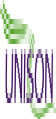 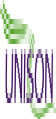 Name: ……………………jkkj…………………………Membership Number: ……….................................................................…Workplace Address: ……………………………………………………………………………………....Email    ……………………………………………….........Home Tel No: ….................................................................................…Mobile No: ...........................................................................................…Seeking Election as: .................................................…..Elected by Annual General Meeting:PresidentChairpersonVice ChairpersonBranch Secretary Assistant Branch SecretaryBranch TreasurerAssistant Branch TreasureOfficer Auditors x 2Education CoordinatorLifelong Learning CoordinatorEquality OfficerHealth & Safety OfficerWelfare OfficerMembership OfficerInternational Relations OfficerElected by the relevant Self-organised Group*:Black Members’ OfficerWomen’s OfficerYoung Members’ OfficerLabour Link Officer Retired Members’ OfficerOfficer Disability OfficerLGBT OfficerStaff Side Leader**Group in this instance is Staff Side Signature of two nominees needed:Signature 1. ………………………………………………….. Membership No. ……………………… Print   Name  ……………………………………................................................................................Signature 2. ………………………………………………….. Membership No. ……………………… Print   Name  …………………………………….................................................................................Please return this form to: UNISON Devon County Branch, Matford Offices, County Hall, Exeter,EX2 4QX by Monday 21st February 2022.